2019 AWSA NATIONAL CONFERENCEREGISTRATIONRobe, South Australia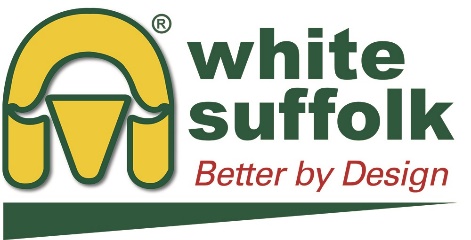 10th – 12th FebruaryMember Name:	Email Address:	Please note:All registrations must be accompanied by payment. Early bird registration rate applies to registrations received prior to Monday, 7th January 2019.Registrations close 5:00pm, Friday 18th January 2019.There will be no refund for any cancellation after the closing date for registrations.  Please list any dietary requirements for attendees listed above:Payment Details:All registrations must be accompanied by payment. Please tick your payment method below and record your payment details so we can easily identify your payment.		EFT 	Australian White Suffolk Association   BSB: 085-005  Acct No: 646930119			Reference: 		Cheque	Made payable to Australian White Suffolk Association Inc. Note: This form is NOT a tax invoice. A tax invoice will be emailed to you once payment has been processed and your registration confirmed. NAMEPlease print clearlyPACKAGEPlease tick appropriate optionCOST per personGST inclusiveTOTAL DUE Early bird registration rate
	registrations prior to 7th Jan Full registration rate	registrations after 7th Jan$165.00 $198.00   Early bird registration rate
	registrations prior to 7th Jan Full registration rate	registrations after 7th Jan$165.00 $198.00   Early bird registration rate
	registrations prior to 7th Jan Full registration rate	registrations after 7th Jan$165.00 $198.00   Early bird registration rate
	registrations prior to 7th Jan Full registration rate	registrations after 7th Jan$165.00 $198.00  TOTAL AMOUNT PAYABLE (GST inclusive):TOTAL AMOUNT PAYABLE (GST inclusive):$ 